INDICAÇÃO Nº 934/2019Indica ao Poder Executivo Municipal estudos para capinação, limpeza em área pública localizada na Rua General Orlando Geisel em frente ao número 405, bairro 31 de Março, neste município.Excelentíssimo Senhor Prefeito Municipal,                       Nos termos do Art. 108 do Regimento Interno desta Casa de Leis, dirijo-me a Vossa Excelência para sugerir que, por intermédio do Setor competente, seja realizado estudo para capinação, limpeza em área pública localizada na Rua General Orlando Geisel em frente ao número 405, bairro 31 de Março, neste município.Justificativa:Moradores em contato com esse gabinete solicitam melhorias no endereço acima citado.Plenário “Dr. Tancredo Neves”, em 11 de março de 2.019.Celso Ávila-vereador-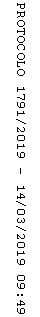 